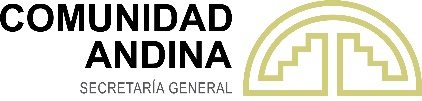 RESOLUCIÓN N° 2354Precios de Referencia del Sistema Andino de Franjas de Precios para la primera quincena de septiembre de 2023.	LA SECRETARÍA GENERAL DE LA COMUNIDAD ANDINA,	VISTOS: El artículo 29 del Acuerdo de Cartagena, las Decisiones 371, 384, 392, 402, 403, 410, 411, 413, 430, 432, 469, 470, 482, 495, 496, 497, 512, 518, 520, 579, 651, 652, 796, 805, 807, 885 y 906 de la Comisión sobre el Sistema Andino de Franjas de Precios y la Resolución 2307 de la Secretaría General; y,	CONSIDERANDO: Que, en cumplimiento de lo establecido en el artículo 2 de la Decisión 805 y del artículo 22 de la Decisión 371, y para efectos de la aplicación de las Tablas Aduaneras publicadas en la Resolución 2307, o de efectuar los cálculos establecidos en los artículos 11, 12, 13 y 14 de la Decisión 371, la Secretaría General debe comunicar quincenalmente a los Países Miembros los Precios de Referencia del Sistema Andino de Franjas de Precios;RESUELVE:	Artículo 1.- Se fijan los siguientes Precios de Referencia del Sistema Andino de Franjas de Precios correspondientes a la  quincena de  de 2023:	Artículo 2.- Los Precios de Referencia indicados en el artículo anterior, se aplicarán a las importaciones que arriben a puertos de la Comunidad Andina entre el primero y quince de septiembre del año dos mil veintitrés. 	Artículo 3.- Los Países Miembros que apliquen el Sistema Andino de Franjas de Precios de conformidad con las Decisiones 371, 384, 392, 402, 403, 410, 411, 413, 430, 432, 469, 470, 482, 495, 496, 497, 512, 518, 520, 579, 651, 652, 796, 805, 807, 885 y 906 podrán utilizar, para la determinación de los derechos variables adicionales o las rebajas arancelarias que correspondan a los Precios de Referencia indicados en el artículo 1, las Tablas Aduaneras publicadas en la Resolución 2307 de la Secretaría General, o podrán efectuar los cálculos que se establecen en los artículos 11, 12, 13 y 14 de la Decisión 371.	Artículo 4.- Comuníquese a los Países Miembros la presente Resolución, la cual entrará en vigor a partir de su fecha de publicación en la Gaceta Oficial del Acuerdo de Cartagena.	Dada en la ciudad de Lima, Perú, a los veintitrés días del mes de agosto del año dos mil veintitrés. Diego CaicedoSecretario General a.i.NANDINAPRODUCTO MARCADORPRECIO DE REFERENCIA (USD/t)PRECIO DE REFERENCIA (USD/t)0203.29.90Carne de cerdo      2,199.00DOS MIL CIENTO NOVENTA Y NUEVE 0207.14.00Trozos de pollo        1,081.00UN MIL OCHENTA Y UNO 0402.21.19Leche entera        3,526.00TRES MIL QUINIENTOS VEINTISEIS 1001.19.00Trigo                338.00TRESCIENTOS TREINTA Y OCHO 1003.90.00Cebada              226.00DOSCIENTOS VEINTISEIS 1005.90.11Maíz amarillo         237.00DOSCIENTOS TREINTA Y SIETE 1005.90.12Maíz blanco          278.00DOSCIENTOS SETENTA Y OCHO 1006.30.00Arroz blanco          688.00SEISCIENTOS OCHENTA Y OCHO 00/100 1201.90.00Soya en grano        589.00QUINIENTOS OCHENTA Y NUEVE 1507.10.00Aceite crudo de soya   1,025.00UN MIL VEINTICINCO 1511.10.00Aceite crudo de palma  996.00NOVECIENTOS NOVENTA Y SEIS 1701.14.00Azúcar crudo         556.00QUINIENTOS CINCUENTA Y SEIS 1701.99.90Azúcar blanco         720.00SETECIENTOS VEINTE 